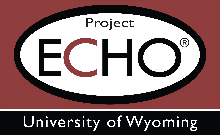 Team KY SCOPE Case Study Presentation FormPlease complete ALL ITEMS on the form and email to Caroline.gooden@uky.edu and christine.hausman@uky.eduPlease complete the following presenter information:Your name:Your email:Your phone:Your agency and address:Select the topics for which your case could be a good match (select all that apply)_____Tuesday, September 8: Addiction and Treatment_____Tuesday, September 22: NAS_____Tuesday, October 6: Monitoring Child Development_____Tuesday, October 20: Having Difficult Conversations_____Tuesday, October 27: Trauma-Informed Interventions for Families with Young Children_____Tuesday, November 17: The Role of Peers for Families in RecoveryPlease provide the following case information, with all identifying information removed.What is the current age of the individual?What is the current status of the individual? In what program are they enrolled?Please identify the primary concern and goal for this case presentation.Describe contributing factors that may have kept the individual from progressing.What are some family/child strengths?Once Caroline and Christine review your case study form, we will be in touch with a possible date for your presentation. Thank you for sharing your cases with us!Note: this form is modified for KY use by Caroline Gooden on 8-20-20 based on the University of New Mexico ECHO model and University of Wyoming ECHO SCOPE materials.